Biedrība „ REMIS „ SUŅU SPORTA SACENSĪBU 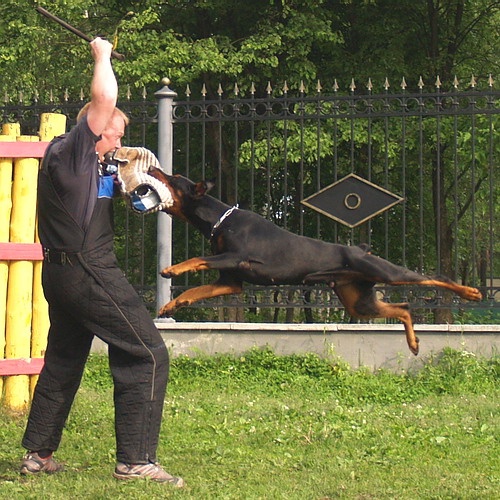 Vispārējie noteikumi.1. Sacensību laiks,  norises vieta.Sacensības tiek rīkotas pēc biedrības „Remis” kolektīvā plāna.Sacensības notiks 2023. gada  9.septembrī plkst. 11°°  Aktīvās atpūtas centrā " SAĻŅI " , Alūksnes novada, Jaunalūksnes pagasta " Puriņi " . Dalībnieku reģistrācija no plkst. 10°° - 10⁴⁵ .Vecākie tiesneši un pasākuma direktori tiek nozīmēti atsevišķi.2. Dalības noteikumi.2.1 Dalībniekam jāuzrāda suņa vakcinācijas apliecība, kurā ir atzīme      par derīgu vakcināciju pret trakumsērgu un čipēšanu. 2.2 Sacensībās dalību var pieteikt dalībnieks no jebkuras organizācijas,      kluba, biedrības, gan arī individuāli. Suns var būt gan ar ciltsrakstiem, gan bez , sunim ir jāspēj izpildīt Noteikumu prasības.2.3. . Dalības maksa :                             15 €  (biedrības Remis biedriem, kuri nomaksājuši   biedru naudu par tekošo gadu).                              20 €  (pārējiem sacensību dalībniekiem, kuri nav biedrības Remis biedri, biedru naudu nesamaksājušiem  biedrības Remis biedriem).                            10 €    grupa   „Bērns ar suni „   2.4. Dalībnieks, kurš nav sasniedzis pilngadību, drīkst startēt ar vecāku (aizbildņa) rakstisku atļauju vai to klātbūtnē. 2.5. Dalībnieks sacensību posmos startē ar vienu un to pašu suņi, sacensībās dalībnieks var piedalīties arī ar vairākiem suņiem. Vairāki dalībnieki nedrīkst startēt ar vienu un to pašu suni , izņemot grupas „Bērns ar suni” dalībniekus.3. Sacensību noteikumi.3.1. Sacensību dalībnieki dalās piecās grupās.     3.1.1. Jaunākā grupa –dalībnieki vecumā līdz 46gadiem ieskaitot .      3.1.2. Vecākā grupa – dalībnieki vecumā no 47 gadiem.      3.1.3. Iesācēju grupa – dalībnieki, kuri startē pirmo gadu ;                 -  kucēni ;     suņi seniori no 9 gadu vecuma (ieskaitot);  ir iespēja startēt grupā otru sezonu, bet tad pie dalībnieka   kopējā sacensību laika tiks pieskaitītas 15 sekundes.     3.1.4. Maza auguma suņu grupa, neatkarīgi no suņa vecuma;     3.1.5. Bērns ar suni – bērni vecumā līdz 15 gadiem ar suni .                    Šajā grupā arī drīkst startēt bērns ar suni, kurš (suns) jau ir 	          piedalījies konkrētajās sacensībās kādā  no iepriekšējām 	          grupām .             	3.1.6. Ja kādā no grupām ir mazāk par trīs dalībniekiem, tad var tikt                izmainīta grupu vecuma robeža, saskaņojot to ar sacensību                dalībniekiem. Šis punkts neattiecas uz iesācēju un bērns suni                 grupām. 3.2. Komandu vērtējumā – komanda , ne mazāk kā divi dalībnieki :      3.2.1.  Apvienota komanda no jaunākās un vecākās grupas;      3.2.2.  Apvienota komanda no iesācēju, maza auguma suņu  un „Bērns ar suni” grupām.                                   3.3. Dalībnieks sacensībās piedalās sporta tērpā un apavos.3.4. Dalībnieka sunim, veicot sacensību posmus, ap kaklu ir jābūt mīkstajai kakla siksnai . 3.5. Dalībnieka suns nedrīkst izrādīt agresivitāti pret citiem sacensību dalībniekiem, suņiem, tiesnešiem. Dalībniekam ir jākontrolē sava suņa darbības visu sacensību norises laikā. Sunim ārpus starta laukuma obligāti ir  jābūt pavadā , kā arī agresivitāti izrādošiem suņiem ir jābūt ar uzliktu uzpurni (arī distancē ar uzliktu uzpurni)  .3.6. Dalībnieks nedrīkst rupji izturēties pret savu suni , citiem dalībniekiem un viņu suņiem, tiesnešiem.3.7. Sacensību trases  šķēršļu secību un izvietojumu nosaka sacensību galvenais tiesnesis un organizatori, vadoties no sacensību norises vietas iespējām.3.8. Sacensību norises laukumā iesildīšanās ar suņiem nenotiek. 3.9.  Sacensību laikā bez tiesneša atļaujas ar suni nedrīkst atrasties uz sacensību laukuma, izņemot to dalībnieku , kurš konkrētajā brīdī startē3.10. Ja trases izmēģinājuma laikā tiek izmantoti palīglīdzekļi – kārumi suņiem, tad dalībniekam ir jānodrošina, lai šie kārumi nenonāk uz sacensību laukuma, kā arī obligāti tie jāsavāc , ja ir gadījies tos izbērt.3.11. Atrodoties distancē ( startējot ) kategoriski aizliegts izmantot suņa kārumus ( ēdamos ) .3.12. Dalībnieka pienākums ir satīrīt pēc sava suņa uz laukuma un ārpus     tā, ja radusies šāda situācija (veiktas dabiskās vajadzības). 3.13. Dalībnieka starta kārtas numuru nosaka izloze vai arī reģistrēšanās secība. 3.14. Ja dalībnieks pārkāpj šo noteikumu 3.4. ; 3.5.; 3.8.; 3.10.punktus, tad dalībnieks tiek diskvalificēts .3.15. Ja dalībnieks ir uzsācis startus, bet tiek diskvalificēts  par izdarītajiem pārkāpumiem, kā to  paredz noteikumu punkti, tad iemaksātā dalības nauda dalībniekam netiek atmaksāta.3.16. Suns (kuce) , kura „meklējas„ pie sacensībām  pielaista netiek!3.17. Dalībnieks, kura suns , atrodoties distancē, uz laukuma izdara       dabiskās vajadzības, tiek noņemts no posma.                                   3.18. Dalībnieks ar suni ierodas uz starta līnijas nekavējoties pēc tiesnešu uzaicinājuma – attiecas uz visiem posmiem.3.19. Sacensībām reģistrēto suņu īpašniekiem ir jābūt atbildīgiem par sava suņa uzvedību un veselības stāvokli sacensību laikā. 3.20. Katrs sacensību dalībnieks piesakoties sacensībām apliecina , ka uzņemas pilnu atbildību par savu un sava suņa veselību. Sacensību organizatori nenes atbildību par dalībnieku iespējamām traumām sacensību laikā, pirms un pēc tām.4. Sacensību programma.1.posma – suņa piesaukšana - noteikumi.   Suns tiek novietots  pirms sākuma līnijas, suns var  gulēt, sēdēt, stāvēt. Laika posmā , kamēr dalībnieks sasniedz otro līniju, suns drīkst izmainīt iepriekšējo stāvokli, bet nedrīkst pāriet līniju. Dalībnieks  aiziet līdz otrai līnijai un  piesauc suni.  Dalībniekam (iesācēju, maza auguma suņu 1.sezonas startētājus un „Bērns ar suni”)  vajadzības gadījumā var palīdzēt pieturēt suni uz sākuma līnijas. Dalībniekam tiek doti trīs mēģinājumi – ja pēc diviem neveiksmīgiem mēģinājumiem arī trešajā suns nenosēž, tad dalībnieks ar suni tiek noņemts no dalības šajā posmā. Pēc piesaukšanas un suņa pienākšanas klāt, dalībnieks kopā ar suni skrien atpakaļ uz sākuma līniju, pa ceļam pārvarot 3 – 4 šķēršļus. Pārvarot šķēršļus, dalībnieks drīkst sniegt sunim mehānisko palīdzību. Pirmā posma laiks tiek sākts uzņemt no brīža, kad dalībnieks ar balsi vai žestu (kā arī kopā) dod piesaukšanas komandu sunim, bet laiku beidz uzņemt, kad dalībnieks (vai suns) pēdējais ir pārvarējis sākuma/finiša līniju. Dalībnieks un suns ir izskrējis pa vārtiem un vārtos ieskrien iekšā, pārvarot finiša līniju. Sunim šķēršļi ir jāpārvar noteiktajā secībā . Vārtu platums, kur atrodas sportists - 10 m, bet tur, kur suns un 1. posma finišs - 5 m plats.Palīglīdzekļus drīkst izmantot. Par palīglīdzekļiem tiek uzskatītas rotaļlietas. Pārvarot šķēršļus sunim var dot komandas neierobežotā skaitā. Dalībnieks distancē nedrīkst apzināti pieskarties (pieturēt) nevienam šķērslim.Soda sekundes:5 sekundes, ja suns nogāž šķērsli vai latiņu, bet to pārvar; 5 sek., ja dalībnieks apzināti pieskaras (pietur) šķērslim;ja dalībnieks vai suns nav ieskrējis finiša vārtos, kā arī piesaucot suni , netiek ieskriets/izskriets pa 10 m vārtiem, dalībnieka laiks tiek fiksēts, bet saņem „0” vērtējumu ;5 sek., ja dalībnieks pirms līnijas noķer suni vai sāk kustību pirms suns ir pārgājis dalībnieka līniju;5 sekundes, ja nogāž finiša mietiņu, bet finišē pareizi;dalībnieks ar suni tiek noņemts no distances, ja pēc trešās reizes suns  pārkāpj līniju vai aiziet prom no starta līnijas, kamēr  dalībnieks vēl nav aizgājis līdz otrajai līnijai vai arī vēl nav bijusi dota piesaukšanas komanda, ja suni nevar piesaukt 40 sek. laikā, kad tas aizgājis no distances; 30 sek. ,ja suns nav pārvarējis kādu no  šķēršļiem un nav pat mēģinājis to pārvarēt; 10 sek., ja ir palīdzība no malas (suni  pietur startā  ), (izņemot „bērns ar suni” un iesācēju 1.sezonas startētājus) ;5 sek., ja suns ”slalomā” ir aizgājis (aizskrējis) tālāk par korpusu no dalībnieka ;15 sek., ja startē ar pavadu,  izņemot  ”Bērns ar suni” un iesācēju grupas un maza auguma suņu grupas dalībniekus - 1.sezonas startētājus ;30 sek. , ja ir kļūdaini iziets „slaloms„ .2.posma – šķēršļu joslas -noteikumi.Dalībnieks pie starta līnijas, kas ir 2 m plata, var turēt suni līdz starta tiesneša dotajai komandai . Šķēršļu joslā var būt dažāda augstuma un veida lecamās barjeras, laipa, “slaloms”, kas ir dažādās konfigurācijās, trīslatiņu barjera no 0,5 – 1m, v/a barjera no 0,5-1m,  ”grāvis” – pārlecamās starpas platums 0,5-1 m, augstā  „ siena „ – 1.2 m , zemā sēta no 0,5-1m , „ lien ”, “  kalniņš ”,  riņķis 0,8 - 1 m augstumā , „ tilts „ ; „ kustīgais tilts ”, ”caurskatāmais tunelis” . Ir jauns elements – suņa noguldīšana kvadrātā uz 5 sekundēm.Dalībniekam  nedrīkst palīdzēt no malas ( izņemot „Bērns ar suni „ un iesācēju grupām). Distances laiks tiek uzņemts no brīža, kad tiesnesis dod komandu dalībniekam ar suni sākt kustību. Dalībnieks skrien garām šķērslim, bet suns to pārvar, izņemot šķērsli “slaloms”, ko iziet abi kopā. Suns pārvar visus šķēršļus tiesneša norādītajā secībā un virzienā. Ja suns nav pārvarējis kādu no šķēršļiem, tad dalībnieks liek to pārvarēt skriešanas virzienā. Jebkuru šķērsli drīkst atkārtoti pārvarēt, ja dalībnieks  nav pārliecināts par suņa veiksmīgu šķēršļa pārvarēšanu. Finiša vārtu platums 5 m. Distances laika uzņemšana tiek pārtraukta pēc pēdējā, kas šķērso finiša līniju. Distances garums 150-400 m, atkarībā no vietas apstākļiem. Dalībnieks distancē nedrīkst pieskarties (pieturēt) nevienam šķērslim.Soda sekundes:5 sekundes  par katru nogāzto latiņu; 5 sekundes, ja suns startā, pārvarot starta līniju, nav laikus atlaists;5 sekundes, ja nogāž šķērsli, bet to pārvar;5 sek., ja dalībnieks apzināti pieskaras (pietur) šķērslim;30 sek. , ja ir kļūdaini iziets „slaloms„ .5 sek., ja suns ”slalomā” ir aizgājis (aizskrējis) tālāk par korpusu no dalībnieka,10 sek., ja suns šķērslī ”caurskatāmais tunelis” uzlec uz šķēršļa;15 sek., ja startē ar pavadu,  izņemot  ”Bērns ar suni” un iesācēju grupas un maza auguma suņu grupas dalībniekus - 1.sezonas startētājus ;ja dalībnieks vai suns nav ieskrējis finiša vārtos -  laiks tiek fiksēts, bet saņem „0” vērtējumu  ;30 sek. ,ja suns nav pārvarējis kādu no  šķēršļiem un nav pat mēģinājis to pārvarēt;  5 sekundes, ja nogāž finiša mietiņu, bet finišē pareizi.3.posma – figuranta aizturēšanas/aporta atnešanas, pārvarot šķēršļu joslu - noteikumi.Figuranta aizturēšana.Dalībnieks ar suni nostājas pirms distances sākuma 2 m platas līnijas. Pēc tiesneša komandas dalībnieks ar suni sāk kustību. Suns pārvar ne vairāk kā 4 – 5 šķēršļus. Laiks tiek uzņemts pēc tiesneša komandas sākt kustību, bet pārtraukts uzņemt, kad suns ir piesaukts klāt dalībniekam un apsēdies dalībniekam blakus, priekšā vai aizmugurē suņa korpusa attālumā, pārejot 3 m līniju. Dalībnieks drīkst dot vienu komandu “Fass” sunim patstāvīgi uzbrukt figurantam pēc pēdējā šķēršļa pārvarēšanas. Grupas ”Bērns ar suni” un iesācēju grupas un maza auguma suņu grupas dalībnieki - 1.sezonas startētāji – drīkst dod neierobežotu skaitu komandu.   Dalībnieks apstājas pie 3 m līnijas, ko nedrīkst pāriet.   Pēc dalībnieka dotās komandas „Fass” suns aktīvi uzbrūk figurantam. Figurants iznāk no slēptuves brīdī, kad suns ir pārvarējis pēdējo šķērsli un ar rokām sāk aktīvi veikt kustības  tā, lai pievērstu sev suņa uzmanību. Ja suns uzbrukuma brīdī ir aizsitis vai aizvilcis figurantu prom no līnijas, figurants cīņas laikā ar suni mēģina atgriezties pēc iespējas tuvāk pie līnijas. Figurants darbojas atkarībā no suņa sagatavotības un aktivitātes. Sunim ir jāieķeras , jātur  figurants vai pašam jāpieskaras figurantam. 5 sekundes sāk skaitīt tiesnesis no tā brīža, kad suns ir ieķēries figurantā vai pieskāries tam. Pēc tiesneša komandas „Piesaukt suni” dalībnieks drīkst suni atsaukt no figuranta. Dalībnieks , lai piesauktu suni pie sevis, var dod piecas komandas: “Stāt” (figurantam), „ Fu” vai jebkuru citu uzbrukuma pārtraukšanai domāto komandu, ko lieto ikdienā,  ”Šurp (pie manis)”, ”Blakus”, ”Sēdi (sēdēt). Komandas nedrīkst atkārtoties.   Figurants pārtrauc jebkādu kustību pēc dalībnieka dotās komandas ”Stāt”. Sportists pēc tiesneša komandas piesauc suni un nosēdina sev blakus jebkurā vietā , bet ne tālāk kā suņa korpusa attālumā no sevis.Šķēršļi obligāti jāpārvar. Dalībnieks distancē nedrīkst pieskarties nevienam šķērslim. Figurants 3.posmā darbojas ar aizsargroku.Aporta atnešana. Suņi, kas nav mācīti veikt “figuranta” aizturēšanu, izpilda priekšmeta – aporta -  atnešanu. Tas ir, pēc šķēršļu pārvarēšanas tiesneša norādītajā secībā, pie līnijas suni sūta ar komandu “Aports” pēc aporta , kas atrodas nolikts 10 m attālumā redzamā vietā  no apstāšanās līnijas. Suns pēc dalībnieka komandas skrien  pakaļ aportam un, pēc tā paņemšanas, atnes to līdz dalībniekam, kas atrodas aiz apstāšanās līnijas.Suņa piesaukšanas komandas - ”Šurp (pie manis)”, ”Blakus”, ”Sēdi (sēdēt). “Aports” priekšmeta svars var būt no 0.5-2.0 kg . Jaunākās un vecākās grupas dalībniekiem aporta priekšmets visiem ir viens un tas pats  , ko nodrošina sacensību organizatori. Piecas sekundes par aporta pienešanu dalībnieka laikam pieskaita gadījumā, ja šajās grupās ir kaut viens dalībnieks, kas ar suni veic “figuranta” aizturēšanu.Jaunākās un vecākās, kā arī maza auguma suņu grupas (sākot ar otro startēšanas  sezonu šajā grupā)  dalībniekiem aporta priekšmets visiem ir viens un tas pats  , ko nodrošina sacensību organizatori.   Iesācēju , maza auguma suņu grupas  un grupas „Bērns ar suni „ dalībnieki par „Aporta” priekšmetu izvēlas sava suņa spēļmantiņu . Priekšmets (aports) ir jāaizmet aiz (pāri) 3 m līnijai, sunim tas jāpaņem un  jāatnes līdz dalībniekam, pārejot 3 m līniju, kur suns jānosēdina ne tālāk par suņa korpusu no sevis. Piesaukšanā, pie aporta paņemšanas komandas var būt neierobežotā skaitā. Piecas sekundes par aporta pienešanu dalībnieka laikam pieskaita gadījumā, ja šajās grupās ir kaut viens dalībnieks, kas ar suni veic “figuranta” aizturēšanu.Soda sekundes:5 sekundes, ja suns startā, pārvarot starta līniju, nav laikus atlaists, izņemot  ”Bērns ar suni” un iesācēju grupas un maza auguma suņu grupas dalībniekus - 1.sezonas startētājus ;5 sekundes, ja dalībnieks pārkāpis 3 m līniju vai uzkāpis uz līnijas;5 sek., ja suns ”slalomā” ir aizgājis (aizskrējis) tālāk par korpusu no dalībnieka;30 sek. , ja ir kļūdaini iziets „slaloms„5 sek., ja dalībnieks apzināti pieskaras (pietur) šķērslim;5 sekundes par katru lieku vai atkārtotu žestu/komandu,  lai atsauktu/ piesauktu suni ( jaunākā, vecākā grupa) ;15 sek., ja startē ar pavadu,  izņemot  ”Bērns ar suni” un iesācēju grupas un maza auguma suņu grupas dalībniekus - 1.sezonas startētājus ;10 sekundes, ja nav aktīvs ķēriens;15 sekundes, ja suns vispār neieķeras figurantā, bet pats pieskaras;par suņa piesaukšanu pirms tiesneša atļaujas - dalībnieka laiks tiek fiksēts, bet saņem „0” vērtējumu ;30 sek. ,ja suns nav pārvarējis kādu no  šķēršļiem un nav pat mēģinājis to pārvarēt; 10 sekundes, ja suns ir paņēmis aportu, bet neatnes to līdz dalībniekam;25 sekundes, ja suns vispār nepaņem aportu 10 sekunžu laikā pēc otrās līnijas pārvarēšanas;25 sek. , ja neieķeras figurantā vispār 10 sekunžu laikā pēc otrās līnijas pārvarēšanas;25 sek., ja priekšmets nav aizmest noteikumos norādītajā attālumā („Bērns ar suni”, maza auguma suņu un iesācēju grupas dalībniekiem);5. Stafete

Komandā piedalās 3 sportisti  -  kuri ar izlozes palīdzību tiek apvienoti vienā komandā :  Viens ( 1 ) sportists no Jaunākās/Vecākās grupas; Viens ( 1 ) sportists no Iesācēju/Maza auguma suņu grupas; Viens ( 1 ) sportists no grupas Bērns ar suni.Katrs komandas dalībnieks veic stafetes vienu posmu .  Stafetes disciplīnas ir sacensību posmi  – 1. ; 2. ; 3. . Uzvarētāja komanda ir tā , kura visus stafetes posmus veikusi ātrāk un ar mazākiem soda laikiem.Lai stafetē varētu piedalīties jebkurš sacensību dalībnieks , neatkarīgi no grupas, kurā tas startējis, stafetes posmos tiek izmantoti iesācēju grupas augstuma šķēršļi.
Soda sekundes – atbilstoši sacensību posmu noteikumiem. 6.  Konkursi :„ Ātrākais suns „ (piesaukšana uz laiku) ; „Ātrākais suns uz aizturēšanu„ ( figuranta aizturēšana); „Augstlēkšana„.Piedalīties var jebkurš dalībnieks ar suni, kurš ir spējīgs veikt konkursa uzdevumu.7.  Sacensību dalībnieku rezultātu noteikšana.    7.1. Dalībnieka posmā iegūtās  individuālās vietas  noteikšana notiek pēc posmā uzrādītā laika un  soda sekunžu saskaitīšanas -  kopējā laika noteikšanas .    7.2. Kopējo laiku sacensībās nosaka saskaitot katrā posmā uzrādītos laikus .7.3. Individuāli sacensībās tiek noteiktas vietas posmos un triju posmu kopvērtējumā pēc rezultātiem kopumā.  7.4. Ja dalībnieku rezultāti individuālajā vērtējumā posmā ir vienādi, tad augstāku vietu ieņem tas dalībnieks, kurš ir startējis  pirmais  posmā .    7.5. Ja individuālajā kopvērtējumā dalībnieku rezultāti ir vienādi, tad augstāku vietu ieņem tas dalībnieks, kuram 3.posmā ir labāks rezultāts.    7.6. Komandu vērtējumā kopējo laiku nosaka saskaitot pieteiktās komandas  divu labāko dalībnieku individuālā kopvērtējuma laikus. 8. Sacensību uzvarētāju apbalvošana.Sacensību individuālais uzvarētājs kopvērtējumā saņem attiecīgās pakāpes diplomu, medaļu kausu un balvu. Sacensību kopvērtējuma 2. un 3. vietas ieguvēji saņem attiecīgu diplomu, medaļu, kausu un balvu. Katra etapa godalgoto triju vietu ieguvēji tiek apbalvoti ar attiecīgas pakāpes diplomu un medaļu un balvu. Stafetes pirmo triju vietu ieguvēju  komandas saņem apbalvojumu.Konkursu uzvarētāji saņem  apbalvojumu.Komandu vērtējuma uzvarētāju komanda saņem attiecīgās pakāpes diplomu, medaļas un kausu.Komandu vērtējuma 2. un 3. vietas ieguvēju komandas saņem attiecīgās  pakāpes diplomu, medaļas un kausu.9.  Vērtējuma „ 2023.gada sezonas uzvarētājs ” noteikumi.9.1.   2023.gada sezonas laikā tiks uzskaitīti sacensību jaunākās un vecākās grupas dalībnieku rezultāti . Sezonas beigās tiks apbalvoti pirmo sešu vietu ieguvēji. Lai tiktu pie sezonas kopvērtējuma rezultāta , dalībniekam ir jāpiedalās vismaz 50 % sacensībās no kopējā sezonas sacensību skaita. Pirmās sešas vietas tiks atbilstoši apbalvotas.9.2.   Sezonas labāko dalībnieku rezultātu noteikšana. Iegūto punktu skaits sacensībās ir atkarīgs no sacensību kopējā dalībnieku skaita. Vērā tiek ņemti sacensību kopvērtējumā iegūtā vieta.Piemērs : ja sacensībās kopumā piedalās 25 dalībnieki, tad pirmās vietas ieguvējs saņem 25 punktus , otrās vietas ieguvējs – 24 punktus , trešā vieta – 23 punkti un tā tālāk.Uzvaru sezonas beigās gūst tas dalībnieks , kurš sezonas laikā ir savācis vislielāko punktu skaitu.